                                                                                                              ПРОЕКТ                                                                                                                                                                                                                                                                                                                                                                                                                                                                                                                                                                                                                                                                                                                                                                                                                                                                                                                                                                                                                                                                                                                                                                                                                                                                                                                                                                                                                                                                                                                                                                                                                                                                                                                                                                                                                                                                                                                                                                                                                                                                                                                                                                                                                                                                                                                                                                                                                                                                                                                                                                                                                                                                                                                                                                                                                                                                                                                                                                                                                                                                                                                                                                                                                                                                                                                                                                                                                                                                                                                                                                                                                                                                                                                                                                                                                                                                                                                                                                                                                                                                                                                                                                                                                                                                                                                                                                                                                                                                                                                                                                                                                                                                                                                                                                                                                                                                                                                                                                                                                                                                                                                                                                                                                                                                                                                                                                                                                                                                                                                                                                                                                                                                                                                                                                                                                                                                                                                                                                                                                                                                                                                                                                                                                                                                                                                                                                                         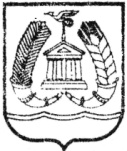 АДМИНИСТРАЦИЯ ГАТЧИНСКОГО МУНИЦИПАЛЬНОГО РАЙОНАЛЕНИНГРАДСКОЙ ОБЛАСТИПОСТАНОВЛЕНИЕОт										№ 	С учетом положений Федеральных законов от 06.10.2003 № 131-ФЗ «Об общих принципах организации местного самоуправления в Российской Федерации; от 25.12.2008 № 273-ФЗ «О противодействии коррупции»; от 02.032007 № 25-ФЗ «О муниципальной службе в Российской Федерации», постановления Правительства Российской Федерации от 05.03.2018 № 228 «О реестре лиц, уволенных в связи с утратой доверия», постановления Правительства Ленинградской области от 04.06.2018 № 180 «Об определении должностного лица, ответственного за включение сведений в реестр лиц, уволенных в связи с утратой доверия, и исключение сведений из него, и о внесении изменения в постановление Правительства Ленинградской области от 10 сентября 2011 года № 282», Уставом Гатчинского муниципального района,ПОСТАНОВЛЯЕТ:     1.Утвердить прилагаемое Положение о порядке применения  взысканий за несоблюдение ограничений и запретов, требований о предотвращении или об урегулировании конфликта интересов и неисполнение обязанностей, установленных в целях противодействия коррупции.           2. Начальнику отдела кадров и наград администрации Гатчинского муниципального района и лицам, ответственным за кадровую работу в структурных подразделениях администрации Гатчинского муниципального района, обладающих правами юридического лица, ознакомить с настоящим постановлением муниципальных служащих Гатчинского муниципального района под подпись.      3.  Постановление администрации Гатчинского муниципального района от 29.03.2012   № 1208   «Об утверждении Положения  о порядке применения  взысканий за несоблюдение ограничений и запретов, требований о предотвращении или об урегулировании конфликта интересов и неисполнение обязанностей, установленных в целях противодействия коррупции», постановление администрации Гатчинского муниципального района от 11.01.2019   № 46 «О внесение изменений в постановление администрации Гатчинского муниципального района   от 29.03.2012   № 1208    «Об утверждении Положения  о порядке применения  взысканий за несоблюдение ограничений и запретов, требований о предотвращении или об урегулировании конфликта интересов и неисполнение обязанностей, установленных в целях противодействия коррупции» признать утратившими силу.    4.  Настоящее постановление вступает в силу со дня официального опубликования в газете «Гатчинская правда» и подлежит размещению на официальном сайте Гатчинского муниципального района в телекоммуникационной сети Интернет.Главы администрацииГатчинского муниципального района				      Л.Н. НещадимСтепанова Ю.А.                                                    от                             №Положение о порядке применения  взысканий занесоблюдение ограничений и запретов, требований опредотвращении или об урегулировании конфликтаинтересов и неисполнение обязанностей, установленныхв целях противодействия коррупции      1. Настоящим положением определяется порядок применения взысканий, предусмотренных статьями 14.1, 15 и 27 Федерального закона от 02.03.2007 № 25-ФЗ «О муниципальной службе в Российской Федерации»  , в отношении муниципальных служащих администрации Гатчинского муниципального района и ее структурных подразделений, обладающих правами юридического лица.       2. Муниципальный служащий подлежит увольнению с муниципальной службы в связи с утратой доверия в случаях совершения правонарушений, установленных статьями 14.1 и 15 Федерального закона от 02.03.2007 № 25-ФЗ «О муниципальной службе в Российской Федерации».   3. Взыскания, предусмотренные статьями 14.1, 15 и 27 Федерального закона 02.03.2007 № 25-ФЗ «О муниципальной службе в Российской Федерации»  применяются представителем нанимателя (работодателем) в порядке, установленном нормативными правовыми актами Ленинградской области и (или) муниципальными правовыми актами администрации Гатчинского муниципального района на основании:1) доклада о результатах проверки, проведенной отделом кадров и наград администрации Гатчинского муниципального района, либо лиц, ответственных за кадровую работу в структурных подразделениях администрации, обладающих правом юридического лица;2) рекомендации комиссии по соблюдению требований к служебному поведению муниципальных служащих Гатчинского муниципального района и урегулированию конфликта интересов, если доклад о результатах проверки направлялся в комиссию;2.1) доклада подразделения кадровой службы соответствующего муниципального органа по профилактике коррупционных  и иных правонарушений о совершении коррупционного правонарушения, в котором излагаются фактические обстоятельства его совершения, и письменного объяснения муниципального служащего только с его согласия и при условии признания им факта совершения коррупционного правонарушения (за исключением применения взыскания в виде увольнения в связи с утратой доверия;3) объяснений муниципального служащего;4) иных материалов.4. До применения взыскания, представитель нанимателя должен затребовать от муниципального служащего объяснение в письменной форме.       Уведомление о необходимости представить объяснение оформляется в письменной форме. В случае отказа  муниципального служащего от дачи объяснения, составляется соответствующий акт, с подписями двух свидетелей (возможно из числа работников). Отказ муниципального служащего дать объяснения не будет являться препятствием для применения взыскания.5. При применении взысканий, предусмотренных статьями 14.1, 15 и 27 Федерального закона «О муниципальной службе в Российской Федерации» № 25-ФЗ от 02.03.2007 года (с изменениями и дополнениями) проводится служебная проверка.5.1 Служебная проверка осуществляется в соответствии с Положением о проверке достоверности и полноты сведений о доходах, об имуществе и обязательствах имущественного характера, представляемых гражданами, претендующими на замещение должностей муниципальной службы и муниципальными служащими администрации Гатчинского муниципального района и ее структурных подразделений, обладающих правом юридического лица. 5.2 В ходе такой проверки устанавливаются:      - факт совершения муниципальным служащим несоблюдения ограничений и запретов, требований о предотвращении или об урегулировании конфликта интересов и неисполнение обязанностей, установленных в целях противодействия коррупции;      - вина муниципального служащего;      - причины и условия, способствовавшие несоблюдению ограничений и запретов, требований о предотвращении или об урегулировании конфликта интересов и неисполнение обязанностей, установленных в целях противодействия коррупции муниципальным служащим;     - характер и размер вреда, причиненного муниципальным служащим  в результате несоблюдения ограничений и запретов, требований о предотвращении или об урегулировании конфликта интересов и неисполнение обязанностей, установленных в целях противодействия коррупции.6. При применении взысканий, предусмотренных статьями 14.1, 15 и 27 Федерального закона «О муниципальной службе в Российской Федерации» № 25-ФЗ от 02.03.2007 года (с изменениями и дополнениями), учитываются характер совершенного муниципальным служащим коррупционного правонарушения, его тяжесть, обстоятельства, при которых оно совершено, соблюдение муниципальным служащим других ограничений и запретов, требований о предотвращении или об урегулировании конфликта интересов и исполнение им обязанностей, установленных в целях противодействия коррупции, а также предшествующие результаты исполнения муниципальным служащим своих должностных обязанностей.7. Взыскания, предусмотренные статьей 27.1 Федерального закона «О муниципальной службе в Российской Федерации» № 25-ФЗ от 02.03.2007 года  применяются не позднее одного месяца со дня поступления информации о совершении муниципальным служащим коррупционного правонарушения, не считая временной  нетрудоспособности муниципального служащего, пребывания его в отпуске, других случаев его отсутствия на работе по уважительным причинам, времени проведения служебной проверки, а также времени, необходимого на учет мнения представительного органа работников. При этом взыскание не может  быть применено  позднее трех лет со дня совершения дисциплинарного проступка.8. При применении взысканий, предусмотренных статьей 27 Федерального закона от 02.03.2007 № 25-ФЗ «О муниципальной службе в Российской Федерации», учитываются  мотивированное мнение выборного профсоюзного органа, если муниципальный служащий является членом профсоюзной организации.8.1 Для этого, в соответствии со статьей 373 Трудового кодекса РФ работодатель направляет в выборный профсоюзный орган проект распоряжения, а так же копии документов, являющихся основанием для применения взыскания. Выборный профсоюзный орган в течение семи рабочих дней со дня получения проекта распоряжения, с необходимыми приложениями рассматривает их и направляет работодателю свое мотивированное мнение в письменной форме. 9. В распоряжении о применении к муниципальному служащему взыскания, в случае совершения им коррупционного правонарушения в качестве основания применения указывается часть 1 или 2 статьи 27.1 Федерального закона от 02.03.2007 № 25-ФЗ «О муниципальной службе в Российской Федерации.       9.1 Муниципальный служащий подлежит увольнению с муниципальной службы в связи с утратой доверия в случаях совершения правонарушений, установленных статьями 14.1. и 15 Федерального закона от 02.03.2007 № 25-ФЗ «О муниципальной службе в Российской Федерации», в соответствии с постановлением администрации Гатчинского муниципального района от 31.12.2021 № 4945 «Об утверждении Положения о порядке увольнения (освобождения от должности) муниципальных служащих в связи с утратой доверия».Сведения о применении к муниципальному служащему взыскания в виде увольнения в связи с утратой доверия направляются администрацией Гатчинского муниципального района в Администрацию  Губернатора и Правительства Ленинградской области, для включения в реестр лиц, уволенных в связи с утратой доверия, предусмотренный статьей 15 Федерального закона от 25.12.2008 № 273-ФЗ «О противодействии коррупции».10. Копия распоряжения о применении к муниципальному служащему взыскания с указанием оснований его применения вручается муниципальному служащему под расписку в течение трех со дня издания соответствующего акта. В случае отказа муниципального служащего ознакомиться с указанным распоряжением составляется соответствующий акт.11. За каждое несоблюдение ограничений и запретов, требований о предотвращении или об урегулировании конфликта интересов и неисполнение обязанностей, установленных в целях противодействия коррупции может быть применено только одно взыскание.12. Если в течение одного года со дня применения взыскания муниципальный служащий не был подвергнут новому взысканию, предусмотренному пунктами 1 и 2 части 1 статьи 27 Федерального закона «О муниципальной службе в Российской Федерации» № 25-ФЗ от 02.03.2007 года (с изменениями и дополнениями), он считается не имеющим взыскания.Представитель нанимателя вправе снять с муниципального служащего взыскание до истечения года со дня его применения по собственной инициативе, по письменному заявлению гражданского служащего или по ходатайству его непосредственного руководителя.      13. Решение о наложении взыскания может быть обжаловано муниципальным служащим государственные инспекции труда, органы по рассмотрению индивидуальных трудовых споров или в суде.Об утверждении положения о порядке применения  взысканий за несоблюдение ограничений и запретов, требований о предотвращении или об урегулировании конфликта интересов и неисполнение обязанностей, установленных в целях противодействия коррупцииПриложение к постановлению администрации Гатчинского муниципального района 